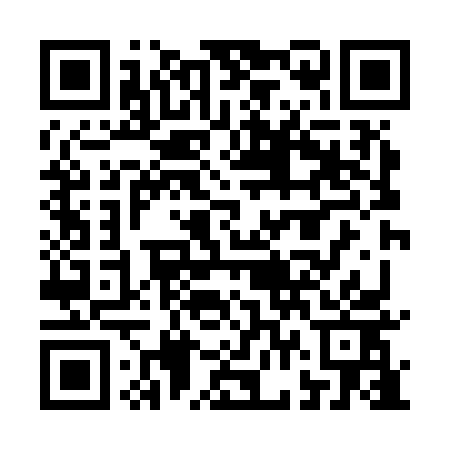 Prayer times for Pewel Slemienska, PolandWed 1 May 2024 - Fri 31 May 2024High Latitude Method: Angle Based RulePrayer Calculation Method: Muslim World LeagueAsar Calculation Method: HanafiPrayer times provided by https://www.salahtimes.comDateDayFajrSunriseDhuhrAsrMaghribIsha1Wed3:015:1912:405:458:0110:092Thu2:585:1812:405:468:0210:123Fri2:555:1612:405:478:0410:154Sat2:525:1412:395:488:0510:175Sun2:495:1212:395:498:0710:206Mon2:465:1112:395:498:0810:237Tue2:435:0912:395:508:1010:268Wed2:405:0812:395:518:1110:289Thu2:365:0612:395:528:1310:3110Fri2:335:0512:395:538:1410:3411Sat2:305:0312:395:548:1610:3712Sun2:275:0212:395:558:1710:4013Mon2:245:0012:395:568:1910:4314Tue2:234:5912:395:568:2010:4615Wed2:234:5712:395:578:2110:4816Thu2:224:5612:395:588:2310:4817Fri2:224:5512:395:598:2410:4918Sat2:214:5312:396:008:2510:4919Sun2:214:5212:396:008:2710:5020Mon2:204:5112:396:018:2810:5121Tue2:204:5012:396:028:2910:5122Wed2:194:4912:396:038:3110:5223Thu2:194:4812:396:038:3210:5224Fri2:194:4712:406:048:3310:5325Sat2:184:4612:406:058:3410:5326Sun2:184:4512:406:068:3510:5427Mon2:184:4412:406:068:3710:5528Tue2:174:4312:406:078:3810:5529Wed2:174:4212:406:088:3910:5630Thu2:174:4112:406:088:4010:5631Fri2:174:4012:406:098:4110:57